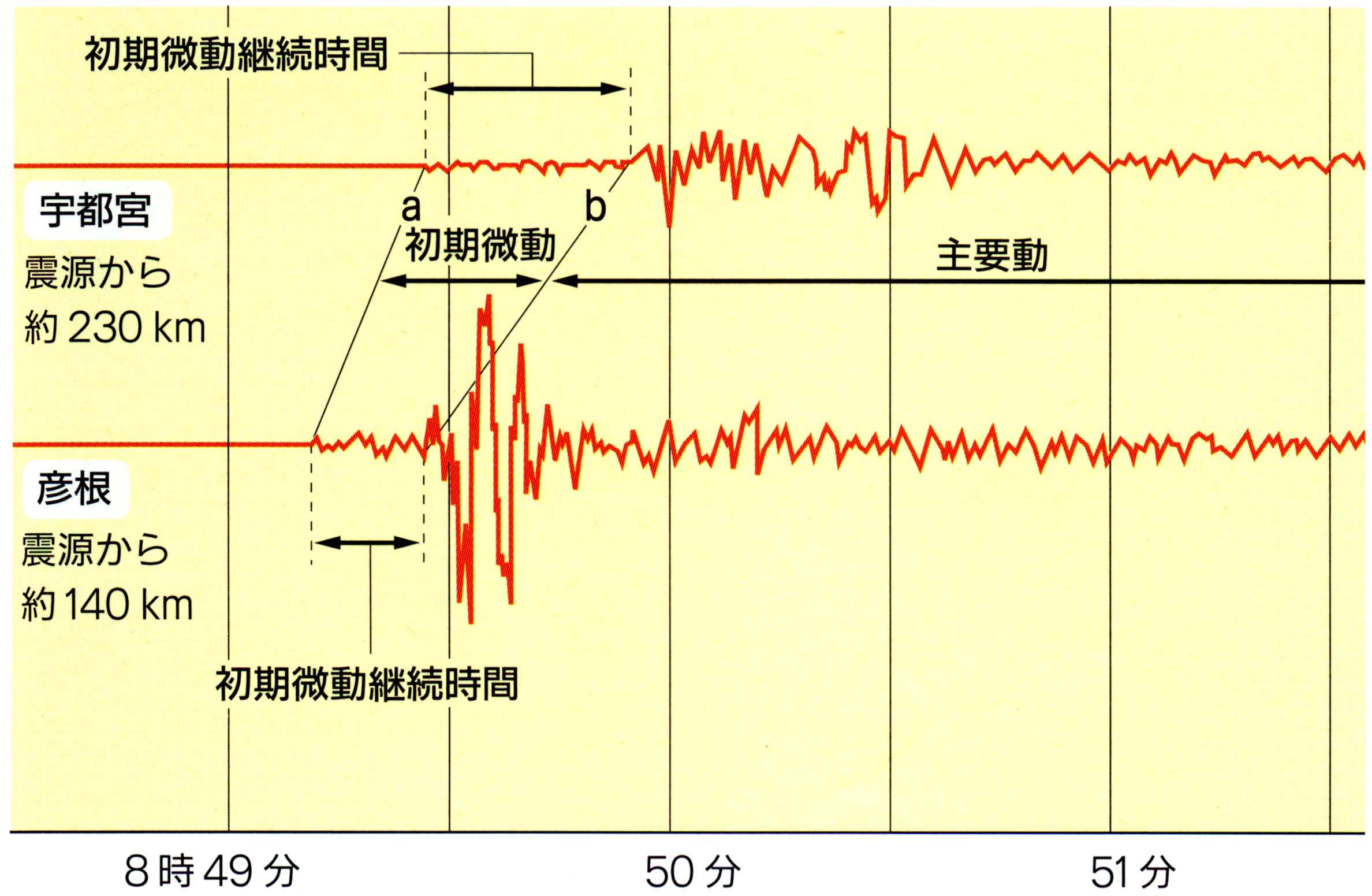 左の図から次のことを考えてみよう！　　①宇都宮と彦根ではどちらのゆれが大きいか？　　　　　　→（　　　　　　彦根　　　）　　②初期微動継続時間と震源からの距離には　　　どのような関係があるか？　　　→（　　距離が遠くなると時間は長くなる　　　）①図中の各地の震度を色分けする。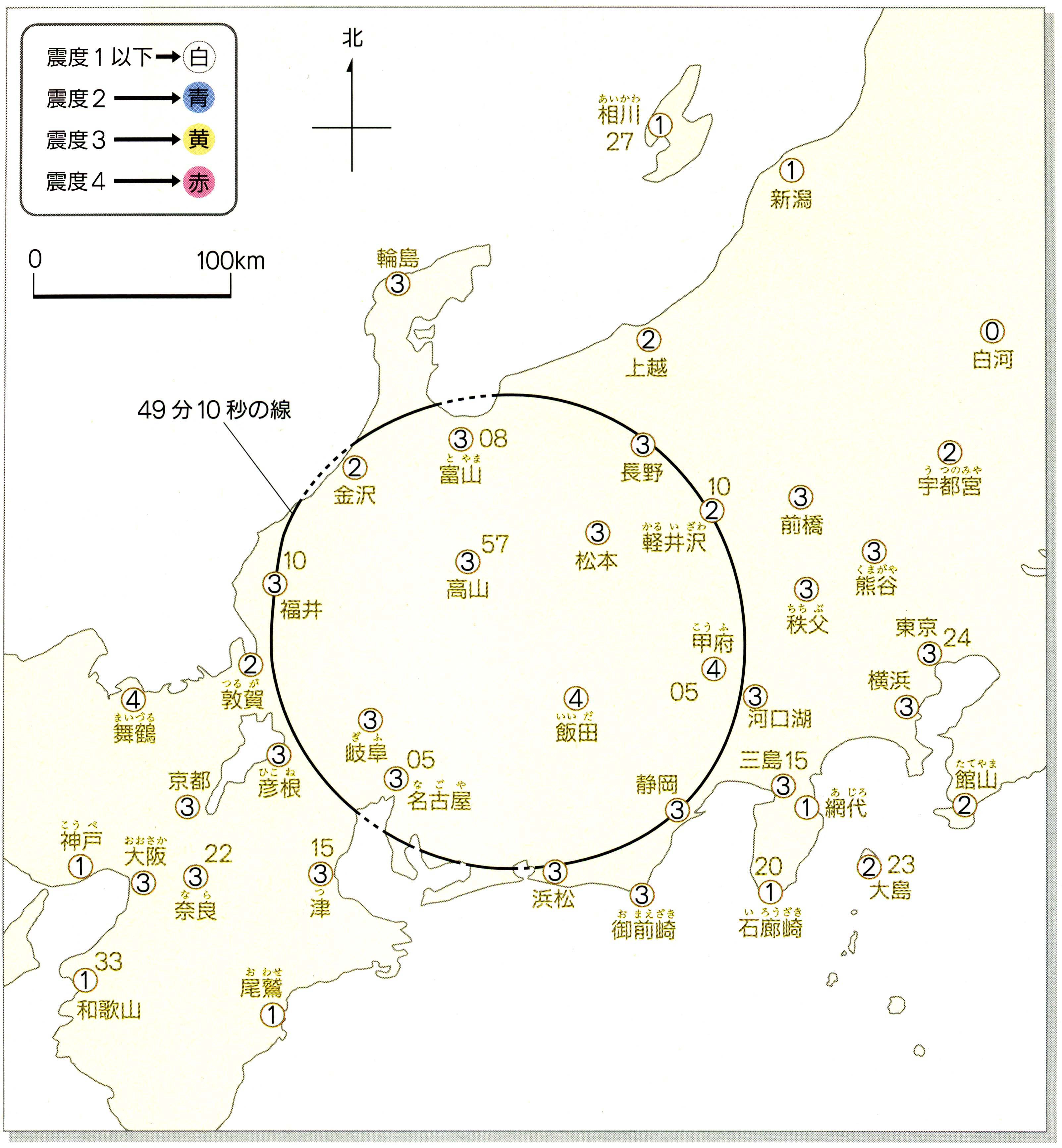 ②下図の奈良などの例にならって初期微動の始まりの時刻（秒の位だけ）を図中に記入する。※教科書Ｐ６６を見ること。③初期微動の始まりの時刻が同じ地点を、図中の49分10秒の線のように５秒ごとになめらかな線で結ぶ。①上の実験で描いた円から、震央の位置を推測して×印を記入する。②この地震が発生したのはおよそ　いつごろか？　　　時　　分　　秒③震央から遠ざかると、ゆれ初めの　時間や震度はどのように変化しているか？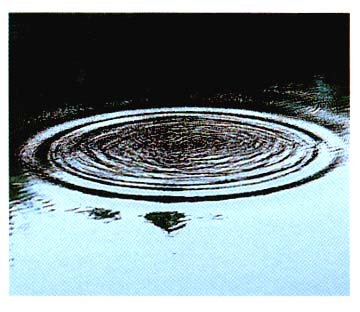 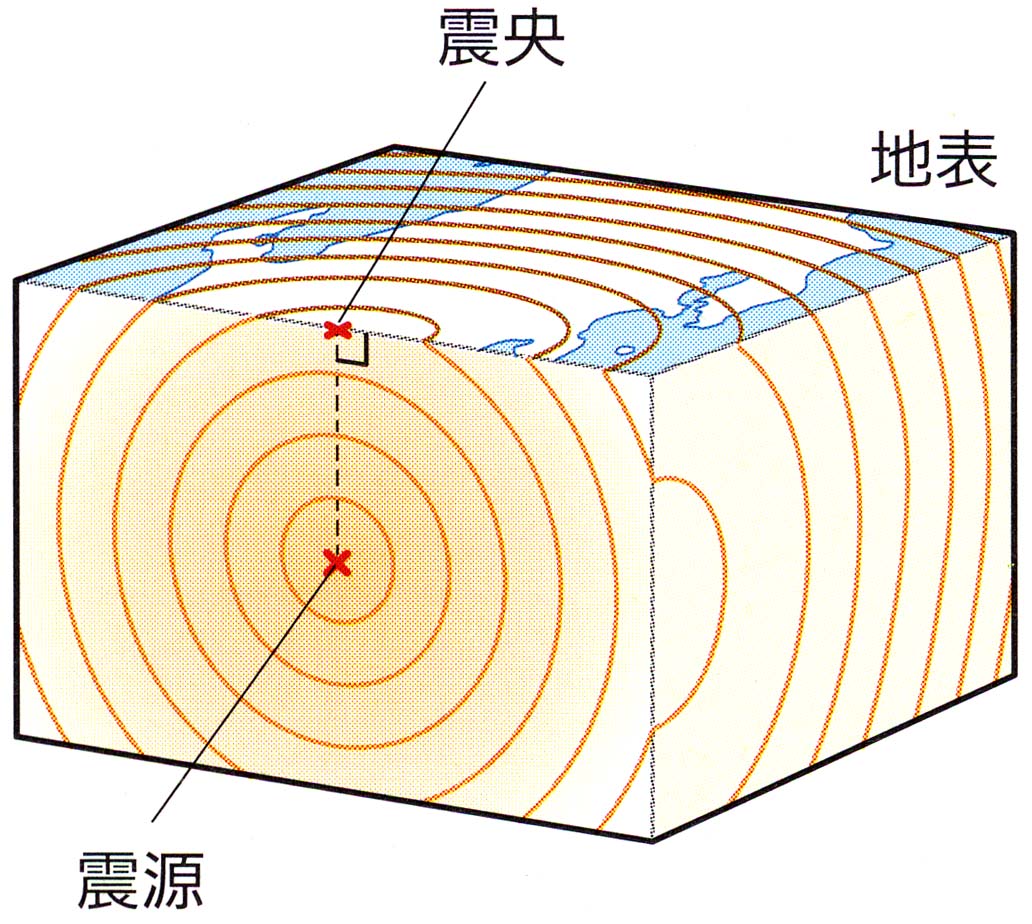 ④上の実験で震央からの距離と震度がおかしいところがある。これはなぜか？　その周辺の地面（地盤という）の（　　かたさ　　）がちがうから。　（　やわらかい　）→良く揺れる右の図のように水面に石を落とすと波ができる。地震の場合もこれといっしょ。（　震源　）を中心とした円のように伝わっていく。波は遠くなるにしたがって（　弱　　　　くなる　）２年　　組　　番　氏名　　　　　　　　　　　　　　　　　　　